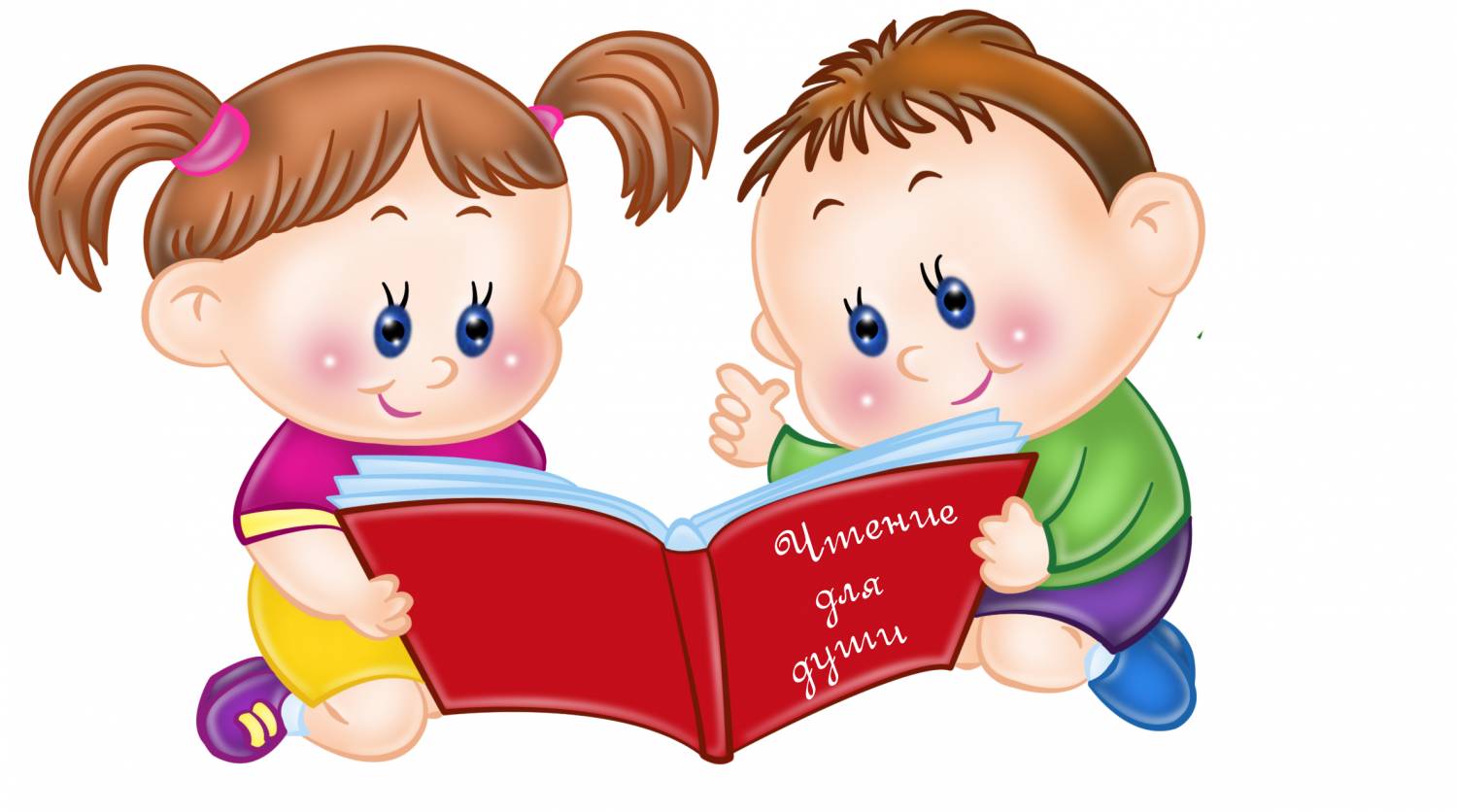 Рекомендации для родителей по развитию читательского интереса:Прививайте ребенку интерес к чтению с раннего детства.Покупая книги, выбирайте яркие по оформлению и интересные по содержанию.Систематически читайте ребенку. Это сформирует у него привычку ежедневного общения с книгой.Обсуждайте прочитанную детскую книгу среди членов своей семьи.Рассказывайте ребенку об авторе прочитанной книги.Если вы читаете ребенку книгу, старайтесь прервать чтение на самом увлекательном эпизоде.Вспоминая с ребенком содержание ранее прочитанного, намеренно его искажайте, чтобы проверить, как он запомнил прочитанный текст.Рекомендуйте ребенку книги своего детства, делитесь своими детскими впечатлениями от чтения той или иной книги, сопоставляйте ваши и его впечатления.Устраивайте дома дискуссии по прочитанным книгам.Покупайте по возможности книги полюбившихся ребенку авторов, собирайте его личную библиотеку.Воспитывайте бережное отношение к книге.Дарите своему ребенку хорошие книги с дарственной надписью, добрыми и теплыми пожеланиями. Спустя годы это станет счастливым напоминанием о родном доме, его традициях, дорогих и близких людях.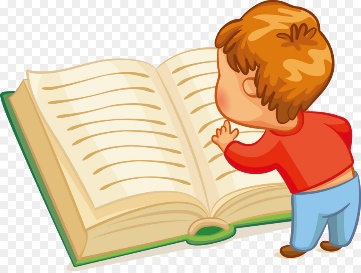 Рекомендации для родителей по развитию читательского интереса:Прививайте ребенку интерес к чтению с раннего детства.Покупая книги, выбирайте яркие по оформлению и интересные по содержанию.Систематически читайте ребенку. Это сформирует у него привычку ежедневного общения с книгой.Обсуждайте прочитанную детскую книгу среди членов своей семьи.Рассказывайте ребенку об авторе прочитанной книги.Если вы читаете ребенку книгу, старайтесь прервать чтение на самом увлекательном эпизоде.Вспоминая с ребенком содержание ранее прочитанного, намеренно его искажайте, чтобы проверить, как он запомнил прочитанный текст.Рекомендуйте ребенку книги своего детства, делитесь своими детскими впечатлениями от чтения той или иной книги, сопоставляйте ваши и его впечатления.Рекомендации для родителей по развитию читательского интереса:Прививайте ребенку интерес к чтению с раннего детства.Покупая книги, выбирайте яркие по оформлению и интересные по содержанию.Систематически читайте ребенку. Это сформирует у него привычку ежедневного общения с книгой.Обсуждайте прочитанную детскую книгу среди членов своей семьи.Рассказывайте ребенку об авторе прочитанной книги.Если вы читаете ребенку книгу, старайтесь прервать чтение на самом увлекательном эпизоде.Вспоминая с ребенком содержание ранее прочитанного, намеренно его искажайте, чтобы проверить, как он запомнил прочитанный текст.Рекомендуйте ребенку книги своего детства, делитесь своими детскими впечатлениями от чтения той или иной книги, сопоставляйте ваши и его впечатления.Устраивайте дома дискуссии по прочитанным книгам.Покупайте по возможности книги полюбившихся ребенку авторов, собирайте его личную библиотеку.Воспитывайте бережное отношение к книге.Дарите своему ребенку хорошие книги с дарственной надписью, добрыми и теплыми пожеланиями. Спустя годы это станет счастливым напоминанием о родном доме, его традициях, дорогих и близких людях.Устраивайте дома дискуссии по прочитанным книгам.Покупайте по возможности книги полюбившихся ребенку авторов, собирайте его личную библиотеку.Воспитывайте бережное отношение к книге.Дарите своему ребенку хорошие книги с дарственной надписью, добрыми и теплыми пожеланиями. Спустя годы это станет счастливым напоминанием о родном доме, его традициях, дорогих и близких людях.